Глава Палехскогомуниципального района                                                   А.А. Мочалов                                                                                                                                                           Приложение 1                                                                                                           к постановлению администрации  Палехского                                                                                                    муниципального района от  15.09. 2017г. № 569-пПОЛОЖЕНИЕо проведении инвентаризации дворовых и общественных территорий, нуждающихся в благоустройстве, территорий Палехского городского поселения в рамках муниципальной программы «Формирование комфортной городской среды на 2018-2022 годы»1. Настоящее Положение устанавливает порядок проведения инвентаризации дворовых и общественных территорий в Палехском городском поселении.2. Целью проведения инвентаризации дворовых и общественных территорий  является определение дворовых и общественных территорий, нуждающихся в благоустройстве, для включения в муниципальную программу, направленную на реализацию мероприятий по благоустройству территорий Палехского городского поселения, на 2018 - 2022 годы, разработанные с учетом методических рекомендаций Министерства строительства и жилищно-коммунального хозяйства Российской Федерации (далее – муниципальная программа).3. Инвентаризация осуществляется по месту нахождения объектов инвентаризации путем натурального обследования территории и расположенных на ней  элементов муниципальной инвентаризационной  комиссией (далее - Комиссия).Комиссия обеспечивает и несет ответственность за полноту и точность фактических данных об объектах инвентаризации, правильность и своевременность оформления материалов инвентаризации.4. При проведении инвентаризации комиссия осуществляет:4.1. проверку наличия документов, подтверждающих права владельцев и пользователей объектов инвентаризации;4.2. осмотр объектов инвентаризации, инвентаризация дворовой территории проводится в отношении МКД, расположенного на территории муниципального образования, при условии, что МКД не включен в Градостроительный план, государственные и (или) муниципальные программы, предусматривающие мероприятия по переселению и сносу МКД, за счет средств федерального, областного или местных бюджетов.При определении дворовой территории не допускается пересечение границ или объединение земельных участков МКД.При осмотре дворовой территории МКД могут присутствовать собственники помещений в МКД или их представители, лица, ответственные за управление и содержание общего имущества МКД с учетом выбранного способа управления МКД и иные лица по согласованию с председателем Комиссии. 5. По результатам инвентаризации дворовой территории составляется паспорт благоустройства дворовой территории по форме согласно приложению № 1 к настоящему Положению.6. Инвентаризация общественной территории проводится в отношении общественной территории, расположенной на территории Палехского городского поселения, в том числе являющейся объектом муниципального имущества муниципального образования.7. По результатам инвентаризации общественной территории составляется паспорт благоустройства общественной территории по форме согласно приложению № 2 к настоящему Положению.8. Составление и регистрация паспортов благоустройства дворовой, общественной территории осуществляется секретарем Комиссии.Хранение паспортов благоустройства дворовой, общественной территории осуществляется секретарем Комиссии до 31 декабря 2023 года.9. Актуализация паспорта дворовой территории в период 2018-2022 годов:9.1. новый паспорт дворовой территории  разрабатывается  в  случае  образования новой дворовой территории, разделения существующей дворовой территории на несколько дворовых территорий, объединения нескольких дворовых территорий, а  также  в  случае  отсутствия  утвержденного паспорта  на  дворовую  территорию.  Во  всех   остальных   случаях проводится актуализация существующего паспорта;9.2. актуализация паспорта дворовой территории  проводится  в  случае  изменения данных о дворовой территории  и  расположенных  на  ней  объектах и элементах, указанных в паспорте, составленном в 2017 году.10. Актуализации паспортов общественных территорий в период 2018-2022 годов не производится.                                                                                                                      Приложение № 3                                                                                                           к постановлению администрации  Палехского                                                                                                     муниципального района от 15.09. 2017г. № 569-п                                                   График проведения инвентаризации дворовых и общественных территорий Палехского городского поселенияПриложение № 2                                                                                                    к постановлению администрации  Палехского                                                                                                     муниципального района от  15.09. 2017г. №569-пСостав комиссии по проведению инвентаризациидворовых и общественных территорийна территории Палехского городского поселенияЧлены комиссии:Поздышов Макар             -старший инспектор отдела городского хозяйстваИгоревич                           администрации Палехского муниципального района                              Мельников Валерий        - начальник отдела земельных и имущественных Борисович                         администрации Палехского муниципального района                      Приложение 1                                                                                                                                                                                                                                                                                                                                                                                                                                                                                                                                                                                                                     к порядку инвентаризации                                                                                                                      уровня благоустройства территории                                                                                                                          Палехского городского поселения                                                                        П А С П О Р Т                      Благоустройства дворовой территории по состоянию на ______________                                                                    1.Общие сведения                                        2. характеристика физического состояния                                             Схема  дворовой  территории1.1. Экспликация к схеме.А. Сооружения:Б. Дорожно-тропиночная сеть:  В. Малые архитектурные формы и элементы благоустройства:Потребность в благоустройстве дворовой территорииМинимальный перечень видов работ по благоустройству дворовых территорий:Дополнительный перечень работ по благоустройству дворовых территорий:Дата проведения инвентаризации «      »__________2017г.Члены инвентаризационной комиссии:                                                                                                                                                            Приложение 2                                                                                                                                                                                                                                                                                                                                                                                                                                                                                                                                                                                                                     к порядку инвентаризации                                                                                                                      уровня благоустройства территории                                                                                                                          Палехского городского поселения                                                                                П А С П О Р Т                      Благоустройства общественной  территории по состоянию на ______________                                                                    1.Общие сведения                                        2. характеристика физического состояния1.  Схема общественной территории1.1. Экспликация к схеме.А. Сооружения:Б.  Дорожно-тропиночная сеть:В.  Малые архитектурные формы и элементы благоустройства:                          Потребность в благоустройстве общественной территорииДата проведения инвентаризации «      »__________2017г.Члены инвентаризационной комиссии:                                                                                                                                                            Приложение 3                                                                                                                                                                                                                                                                                                                                                                                                                                                                                                                                                                                                                     к порядку инвентаризации                                                                                                                      уровня благоустройства территории                                                                                                                          Палехского городского поселенияП А С П О Р Тблагоустройства  территории  индивидуальной жилой застройкипо состоянию на ______________1.Общие сведения2. характеристика физического состоянияДата проведения инвентаризации «      »__________2017г.Члены инвентаризационной комиссии:                                                                                                                                                            Приложение 4                                                                                                                                                                                                                                                                                                                                                                                                                                                                                                                                                                                                                     к порядку инвентаризации                                                                                                                      уровня благоустройства территории                                                                                                                          Палехского городского поселения                                                                                                                                           УТВЕРЖДАЮ                                                                                               Глава Палехского                                                                                    Муниципального района                                                                                                                                                                                                                                                                                                                                                                                                                                                                                                                                                        ________________ А. А. Мочалов                                                                                  «        » ______________2017                                                                                П А С П О Р Т                                          благоустройства  Палехского городского поселения                                                          по состоянию на ______________                                                                    1.Дворовая территория                                                                    2.Общественные территории                                                         3. Территория индивидуальной жилой застройкиДата проведения инвентаризации «      »__________2017г.Члены инвентаризационной комиссии: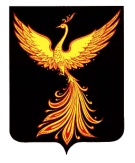 АДМИНИСТРАЦИЯПАЛЕХСКОГО МУНИЦИПАЛЬНОГО РАЙОНА АДМИНИСТРАЦИЯПАЛЕХСКОГО МУНИЦИПАЛЬНОГО РАЙОНА АДМИНИСТРАЦИЯПАЛЕХСКОГО МУНИЦИПАЛЬНОГО РАЙОНА ПОСТАНОВЛЕНИЕПОСТАНОВЛЕНИЕПОСТАНОВЛЕНИЕот 15.09.2017 № 569-пО создании муниципальной инвентаризационной комиссии по проведению инвентаризации дворовых и общественных территорий  Палехского городского поселения, нуждающихся в благоустройстве в рамках муниципальной программы «Формирование комфортной городской среды на 2018-2022годы»В соответствии с Постановлением Правительства Российской Федерации от 10.02.2017 № 169 «Об утверждении Правил предоставления и распределения субсидий из федерального бюджета бюджетам субъектов Российской Федерации на поддержку государственных программ субъектов Российской Федерации и муниципальных программ формирования современной городской среды», приказом Министерства строительства и жилищно-коммунального хозяйства Российской Федерации от 06.04.2017 № 691/пр «Об утверждении методических рекомендаций по подготовке государственных программ субъектов Российской Федерации и муниципальных программ формирования современной городской среды в рамках реализации приоритетного проекта «Формирование комфортной городской среды» на 2018-2022 годы», руководствуясь Уставом сельского поселения «Поселок Детчино»:, Федеральным Законом от 06.10.2003 № 131-ФЗ «Об общих принципах организации местного самоуправления в Российской Федерации», руководствуясь Уставом Палехского муниципального района, Уставом Палехского городского поселения, администрация Палехского муниципального района п о с т а н о в л я е т: 1. Создать муниципальную инвентаризационную комиссию по проведению инвентаризации дворовых и общественных территорий Палехского городского поселения нуждающихся в благоустройстве,  в рамках муниципальной программы "Формирование комфортной городской среды на 2018 - 2022 годы».2. Утвердить Положение о муниципальной инвентаризационной комиссии по проведению инвентаризации дворовых и общественных территорий, нуждающихся в благоустройстве, территорий Палехского городского поселения в рамках муниципальной программы "Формирование комфортной  городской среды на 2018 - 2022 годы» согласно приложению  1 к настоящему постановлению.3. Утвердить состав муниципальной инвентаризационной комиссии по проведению инвентаризации дворовых и общественных территорий, нуждающихся в благоустройстве, территорий Палехского городского поселения в рамках муниципальной программы "Формирование комфортной городской среды на 2018 - 2022 годы» согласно приложению  2 к настоящему постановлению.4. Утвердить график проведения инвентаризации дворовых и общественных территорий Палехского городского поселения, нуждающихся в благоустройстве в рамках муниципальной программы «Формирование комфортной городской среды на 2018-2022 годы», согласно приложению 3 к настоящему постановлению.5. Опубликовать настоящее Постановление в информационном бюллетене органов местного самоуправления Палехского муниципального района.6. Контроль за постановлением возложить на первого заместителя главы администрации Палехского муниципального района С. И. Кузнецову.7. Настоящее постановление вступает в силу с момента подписания.№п/пНаименование объекта, адрес.Дата1Дворовая территория МКД № 15   по ул. Некрасова18.09.17 г2Дворовая территория МКД № 22   по ул. Некрасова  18.09.17 г.3Дворовая территория МКД № 1   по ул. Л. Толстого 18.09.17 г.4Дворовая территория МКД № 2   по ул. Л. Толстого  19.09.17 г.5Дворовая территория МКД № 8  по ул. Л. Толстого 19.09.17 г6Дворовая территория МКД № 9   по ул. Л. Толстого  19.09.17 г7Дворовая территория МКД № 16   по ул. Л. Толстого  20.09.17 г8Дворовая территория МКД № 19   по ул. Зиновьева  20.09.17 г9Дворовая территория МКД № 22   по ул. Зиновьева22.09.17 г10Дворовая территория МКД № 24   по ул. Зиновьева22.09.17 г11Дворовая территория МКД № 32   по ул. Зиновьева22.09.17 г12Дворовая территория МКД № 34   по ул. Зиновьева25.09.17 г13Дворовая территория МКД № 38   по ул. Зиновьева25.09.17 г14Дворовая территория МКД № 40   по ул. Зиновьева26.09.17 г15Дворовая территория МКД № 1   по ул. Высоцкого27.09.17 г16Дворовая территория МКД № 3   по пер. Больничный27.09.17 г17Дворовая территория МКД № 4   по ул. Баканова28.09.17 г18Дворовая территория МКД № 6   по ул. Баканова28.09.17 г19Дворовая территория МКД № 8   по ул. Баканова29.09.17 г20Дворовая территория МКД № 13   по ул. Баканова29.09.17 г21Дворовая территория МКД № 17   по ул. Баканова03.10.17 г22Дворовая территория МКД № 21   по ул. Баканова03.10.17 г23Дворовая территория МКД № 25   по ул. Баканова03.10.17 г24Дворовая территория МКД № 1   по ул. Пушкина05.10.17 г25Дворовая территория МКД № 3   по ул. Шуйская05.10.17 г26Дворовая территория МКД № 7   по ул. Корина05.10.17 г27Дворовая территория МКД № 3   по ул. Котухиных06.10.17 г28Дворовая территория МКД № 8   по ул. Котухиных06.10.17 г29Дворовая территория МКД № 8   по пер. Базарный06.10.17 г30Дворовая территория МКД № 1   по ул. Зубковых10.10.17 г31Дворовая территория МКД № 3   по ул. Зубковых10.10.17 г32Дворовая территория МКД № 17  по ул. Новая12.10.17 г33Дворовая территория МКД № 3   по ул. Мира12.10.17 г34Дворовая территория МКД № 5   по ул. Мира13.10.17 г35Дворовая территория МКД № 7   по ул. Мира13.10.17 г36Дворовая территория МКД № 11   по ул. Мира17.10.17 г37Дворовая территория МКД № 13   по ул. Мира17.10.17 г38 Дворовая территория МКД № 1   по ул. 1-я Садовая17.10.17 г39Дворовая территория МКД № 2   по ул. 1-я Садовая19.10.17 г40Дворовая территория МКД № 14  по ул. 1-я Садовая19.10.17 г41Дворовая территория МКД № 1   по ул. 2-я Садовая20.10.17 г42Дворовая территория МКД №      по ул. Лесная20.10.17 г43Дворовая территория МКД № 7   по ул. Восточная06.11.17 г44Дворовая территория МКД № 7 -а  по ул. Восточная06.11.17 г45Дворовая территория МКД № 10   по ул. Восточная08.11.17 г46Дворовая территория МКД № 12   по ул. Восточная08.11.17 г1Пляж пер. Дорожный           25.09.2017г.2Сквер  у. Ленина           25.09.2017г.3Территория у дома культуры ул.Баканова д.19           25.09.2017г.4Парк ул.М. Горького           26.09.2017г.5 Парк пер. Коммунальный           26.09.2017г.6Базарная площадь           26.09.2017г.7Аллея ветеранов пер. Базарный           27.09.2017г.8Сквер ул. Шуйская-Некрасова           27.09.2017г.9 Пешеходные зоны п. Палех           28.09.2017г.Белов Евгений Николаевич- начальник отдела городского хозяйства  администрации Палехского муниципального района, председатель комиссии; Зотов Дмитрий ЮрьевичТерехина Виктория Владимировна- заместитель начальника отдела городского хозяйства администрации Палехского муниципального района, заместитель председателя комиссии; - ведущий специалист отдела городского хозяйства администрации Палехского муниципального района, секретарь комиссии;№п/п          Наименование показателя              Единица           измерения            Значение            показателя     1Адрес (местоположение)Многоквартирного дома(многоквартирных домов)                      -    2Кадастровый номер земельногоУчастка (квартала)                      -    3Общая площадь дворовой территории                   кв. м    4Оценка уровня благоустройствадворовой территории(благоустроенная / неблагоустроенная)                       -№п/п            Наименование показателя         Единица      измерения              Значение               показателя              Значение               показателя№п/п            Наименование показателя         Единица      измерения      фактПотребность     1Наличие твердого покрытия, всего             кв. мв том числе:            кв. мтротуаров            кв. мпроездов     2Количество площадок, специально оборудованных для отдыха, общения и проведения досуга различными группами населения, всего          единицв том числе:спортивных площадок          единицдетских площадок          единициных площадок          единиц     3Площадь площадок, специально оборудованных для отдыха, общения и проведения досуга различными группами населения, всего           кв. мв том числе:спортивных площадок            кв. мдетских площадок            кв. миных площадок             кв. м                    4Наличие элементов благоустройства,всего            штукв том числе:осветительных приборов            штукурн             штукскамеек            штук                     5Наличие оборудованной площадки длясбора отходов          единиц    6Наличие озеленения            кВ. м    7Наличие приспособлений для маломобильных групп населения, всего            штукв том числе:опорных поручней            штукпандусов            штуксъездов            штукЭкспликация:Условные обозначения:№п/пНаименованиеКол-во, единицПлощадь, кв.мВидпокрытияВид и перечень элементов (оборудования)Потребность в благоустройстве:Потребность в благоустройстве:Потребность в благоустройстве:№п/пНаименованиеКол-во, единицПлощадь, кв.мВидпокрытияВид и перечень элементов (оборудования)устройство, ремонт, замена (указать)кол-во, единицплощадь      кв. мразмеры мДетская площадкаСпортплощадкаПлощадка для отдыхаКонтейнерная площадка ПарковкаПлощадка выгула домашних животныхИные сооружения№п/пНаименованиеПлощадь, кв.мВидпокрытияВид и перечень элементов (оборудования)Потребность в благоустройстве:Потребность в благоустройстве:Потребность в благоустройстве:№п/пНаименованиеПлощадь, кв.мВидпокрытияВид и перечень элементов (оборудования)устройство, ремонт, замена (указать)площадь, кв.мразмеры, мПроездыТротуарыПешеходные дорожкиЛестницыОтмосткиСпециальные дорожки (велодорожка и т.д.)Элементы благоустройства территорий по приспособлению для маломобильных групп населения: пандусы, съездыИные варианты сети№п/пНаименованиеЕд. изм.Текущее наличиеПотребность в благоустройстве:Потребность в благоустройстве:№п/пНаименованиеЕд. изм.Текущее наличиеустройство (установка), ремонт, замена (указать)Кол-воСветильникиштСкамьиштУрныштЦветочницы штКонтейнерыштДекоративные скульптурыштЭлементы благоустройства территорий по приспособлению для маломобильных групп населения: опорные поручни, специальное оборудование на детских и спортивных площадкахштИное оборудованиешт№п/пНаименованиеЕд. изм.Кол-воПотребность в благоустройстве:Потребность в благоустройстве:Потребность в финансировании, тыс. руб.№п/пНаименованиеЕд. изм.Кол-воустройство (установка)замена, ремонтПотребность в финансировании, тыс. руб.1Асфальтирование дворовой территории (проезды внутри дворовой территории)2Освещение дворовой территории (светильники) 3Установка скамеек4Установка урнВСЕГО№ п/пНаименованиеЕд. изм.Кол-во Потребность в благоустройстве:Потребность в благоустройстве:Потребность в финансировании, тыс. руб.№ п/пНаименованиеЕд. изм.Кол-во устройство (установка)замена, ремонтПотребность в финансировании, тыс. руб.1Оборудование детских и (или) спортивных площадок (комплексов)2 Оборудование автомобильных стоянок 3Озеленение территорий4Оборудование контейнерных площадокВСЕГО     № п/п                                                                             Фамилия, имя, отчество членаИнвентаризационной комиссии                    подпись12345№п/п          Наименование показателя              Единица           измерения            Значение            показателя     1Адрес (местоположение) общественной территории                      -    2Кадастровый номер земельногоУчастка (квартала)                      -    3Общая площадь общественной территории                   кв. м    4Оценка физического состоянияобщественной территории(благоустроенная / неблагоустроенная)                       -№п/п            Наименование показателя         Единица      измерения              Значение               показателя              Значение               показателя№п/п            Наименование показателя         Единица      измерения      фактПотребность     1Наличие твердого покрытия, всего             кв. мв том числе:дорог            кв. мтротуаров            кв. мпроездов            кв. м     2Наличие малых архитектурных форм и элементов благоустройства, всего          штв том числе:осветительных приборов          штурн          штскамеек          штдекоративных сульптур          штиных элементов          шт     3Наличие приспособлений для маломобильных групп населения, всего          штв том числеопорных поручней          штпандусов          штсъездов          штЭкспликация:Условные обозначения:№п/пНаименованиеКол-во, единицПлощадь, кв.мПокрытиеОборудованиеПотребность в благоустройствеПотребность в благоустройстве№п/пНаименованиеКол-во, единицПлощадь, кв.мПокрытиеОборудованиеЗамена, ремонт, реконструкция (указать)Стоимость работ,тыс. руб.№п/пНаименованиеКол-во, единицПлощадь, кв.мПокрытиеОборудование1Детская площадка2Спортплощадка3Площадка для отдыха4Парковка5Площадка выгула домашних животных6Иные сооружения№п/пНаименованиеПлощадь, кв.мРазмеры, мПокрытиеПотребность в благоустройствеПотребность в благоустройстве№п/пНаименованиеПлощадь, кв.мРазмеры, мПокрытиеЗамена, ремонт, реконструкция (указать)Стоимость работ,тыс. руб.1Проезды2Тротуары3Пешеходные дорожки4Специальные дорожки (велодорожка и т.д.)5Элементы благоустройства территорий по приспособлению для маломобильных групп населения: пандусы, съезды6Иные варианты сети№п/пНаименованиеЕд. изм.Кол-воПотребность в благоустройствеПотребность в благоустройстве№п/пНаименованиеЕд. изм.Кол-воЗамена, ремонт, реконструкция (указать)Стоимость работ,тыс. руб.1Светильники2Скамьи3Урны4Цветочницы 5Контейнеры6Декоративные скульптуры7Элементы благоустройства территорий по приспособлению для маломобильных групп населения: опорные поручни, специальное оборудование на детских и спортивных площадках8Иное оборудование№ п/пВид объекта благоустройства (общественной территории)Площадь, кв.м.Состояние (уд./неуд) (кратко описать проблемы)Потребность в благоустройствеПотребность в благоустройстве№ п/пВид объекта благоустройства (общественной территории)Площадь, кв.м.Состояние (уд./неуд) (кратко описать проблемы)Замена, ремонт, реконструкция (указать)Стоимость работ,тыс. руб.1Площадь 2Парк3Набережная4Сквер5Пешеходная зона6Многофункциональные спортивно-игровые  площадки7Иной вид объекта общественной территории     № п/п                                                                             Фамилия, имя, отчество членаИнвентаризационной комиссии                    подпись12345№п/пНаименование показателяЕдиницаизмеренияЗначениепоказателя1Кадастровый номер квартала-2Общая площадь территории индивидуальной жилой застройкикв.м3Оценка физического состояниятерритории индивидуальной жилой застройки(благоустроенная / неблагоустроенная)-№п/пАдрес (местоположение)индивидуальных жилых домовнаходящихся на территориииндивидуальной жилой застройкиСоответствуеттребованиямправилблагоустройстваНе соответствуеттребованиямправилблагоустройстваНе соответствуеттребованиямправилблагоустройства123456№ п/пФамилия, имя, отчество членаИнвентаризационной комиссииподпись12345№п/п          Наименование показателя              Единица           измерения            Значение            показателя     1Количество дворовых территорий             единиц    2Площадь дворовых территорий                 кв.м    3Количество благоустроенных дворовых территорий              единиц    4Площадь благоустроенных дворовых территорий                 кв.м    5Доля благоустроенных дворовых территорий в общем количестве дворовых территорий                   %    6Общая численность населения муниципального образования            тыс. чел    7численность населения, проживающая в жилом фонде с благоустроенными дворовыми территориями             тыс. чел    8Доля населения, проживающая в жилом фонде с благоустроенными дворовыми территориями, в общей численности населения муниципального образования                   %    9Количество площадок, специально оборудованных для отдыха, общения и проведения досуга различными группами населения, всего             единицв том числе:спортивных площадок             единицдетских площадок             единициных площадок              единиц№п/п          Наименование показателя              Единица           измерения            Значение            показателя     1Количество общественных территорий, всего              единицВ том числе:парков               единицскверов              единицплощадей              единициных территорий              единиц    2 Площадь общественной территории, всего                   кв. мв том числе:парков                   кв. мскверов                   кв. мплощадей                   кв. миных территорий                   кв. м3Количество благоустроенных общественных территорий, всего               единицв том числе:парков               единицскверов               единицплощадей               единициных территорий                единиц4Площадь благоустроенных общественных территорий, всего                   кв. мв том числе:парков                   кв. мскверов                   кв. мплощадей                   кв. миных территорий                   кв. мДоля благоустроенных общественных территорий в общем количестве благоустроенных территорий                     %6Площадь благоустроенных общественных территорий приходящаяся на 1 жителя муниципального образования                   кв. м7Площадь общественных  территорий нуждающихся в благоустройстве, всего                   кв. мв том числепарков                   кв. мскверов                   кв. мплощадей                   кв. миных территорий                   кв. м8Доля общественных  территорий нуждающихся в благоустройстве в общем количестве общественных территорий                    %№п/п          Наименование показателя              Единица           измерения            Значение            показателя     1Количество индивидуальных жилых домов, расположенных на территории индивидуальной жилой застройки, всего              штук        в том числеКоличество индивидуальных жилых домов, уровень благоустройства которых соответствует требованиям правил благоустройства               штук      Количество индивидуальных жилых домов, уровень благоустройства которых не соответствует требованиям правил благоустройства                штук           2Количество индивидуальных жилых домов, подлежащих благоустройству не позднее 2020года                штук           № п/п                                                                             Фамилия, имя, отчество членаИнвентаризационной комиссии                    подпись12345